Aperitief & SaladesVis & GevogelteVlees & Persoonlijke favorietenwijnmuze - overzichtwijnmuze - overzichtwijnmuze - overzichtwijnmuze - overzichtwijnmuze - overzichtwww.wijnmuze.bewww.wijnmuze.begeert@wijnmuze.begeert@wijnmuze.be0472/90 22 89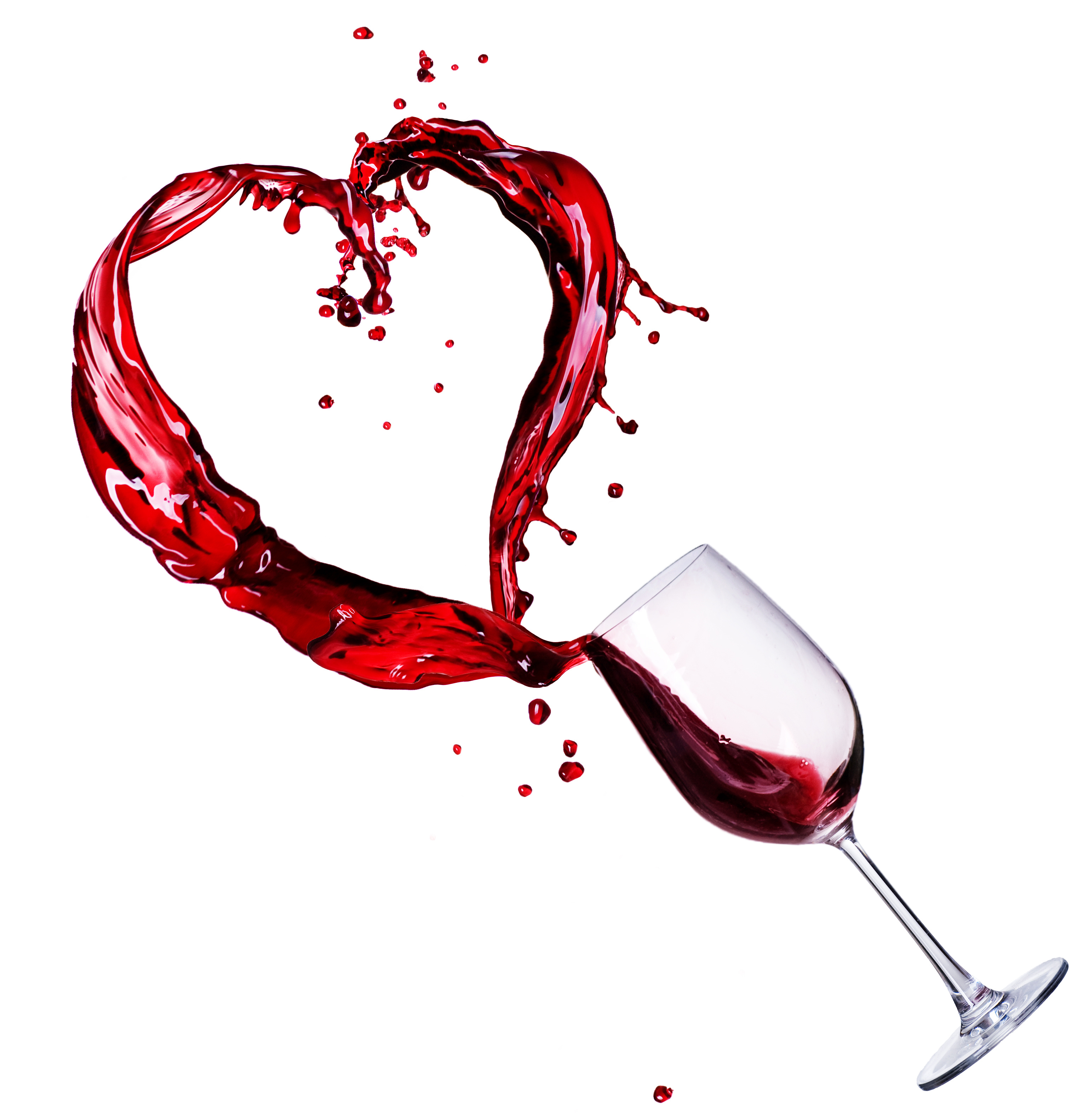 naam :naam :straat :straat :stad/gemeente : stad/gemeente : telefoonnummer : telefoonnummer : mailadres : mailadres : PrijsAantal AperitiefAperitiefAperitiefAperitiefAperitiefSaronsberg, Methode Cap ClassiqueSaronsberg, Methode Cap ClassiqueSaronsberg, Methode Cap ClassiqueSaronsberg, Methode Cap Classique16,95mousserende wijn gemaakt volgens procedé van Champagne
zéér fijn van smaak, lange en droge elegante afdronkmousserende wijn gemaakt volgens procedé van Champagne
zéér fijn van smaak, lange en droge elegante afdronkmousserende wijn gemaakt volgens procedé van Champagne
zéér fijn van smaak, lange en droge elegante afdronkmousserende wijn gemaakt volgens procedé van Champagne
zéér fijn van smaak, lange en droge elegante afdronkSaronsberg Rosé, SyrahSaronsberg Rosé, SyrahSaronsberg Rosé, SyrahSaronsberg Rosé, Syrah9,50fris en strak, heerlijk mondgevoel van rode bessen en kersenfris en strak, heerlijk mondgevoel van rode bessen en kersenfris en strak, heerlijk mondgevoel van rode bessen en kersenfris en strak, heerlijk mondgevoel van rode bessen en kersenOudeskip Rosé, Cinsault Oudeskip Rosé, Cinsault Oudeskip Rosé, Cinsault Oudeskip Rosé, Cinsault 6fris en fruitig met veel smaak van rijpe aardbeien en rode kersenfris en fruitig met veel smaak van rijpe aardbeien en rode kersenfris en fruitig met veel smaak van rijpe aardbeien en rode kersenfris en fruitig met veel smaak van rijpe aardbeien en rode kersenFrisse salades met sla, tomaten, olijven, uien of salades met geitenkaasFrisse salades met sla, tomaten, olijven, uien of salades met geitenkaasFrisse salades met sla, tomaten, olijven, uien of salades met geitenkaasFrisse salades met sla, tomaten, olijven, uien of salades met geitenkaasFrisse salades met sla, tomaten, olijven, uien of salades met geitenkaasConradie, Sauvignon BlancConradie, Sauvignon BlancConradie, Sauvignon BlancConradie, Sauvignon Blanc8,95fris en zéér levendig in de mond, tropisch fruit en kruisbessen
fris en zéér levendig in de mond, tropisch fruit en kruisbessen
fris en zéér levendig in de mond, tropisch fruit en kruisbessen
fris en zéér levendig in de mond, tropisch fruit en kruisbessen
Sarah's Creek, Sauvignon BlancSarah's Creek, Sauvignon BlancSarah's Creek, Sauvignon BlancSarah's Creek, Sauvignon Blanc6,80topper prijs/kwaliteit, fris, passievruchten en kruisbessentopper prijs/kwaliteit, fris, passievruchten en kruisbessentopper prijs/kwaliteit, fris, passievruchten en kruisbessentopper prijs/kwaliteit, fris, passievruchten en kruisbessenVrede en Lust, Rosé (Pinotage, Syrah, Grenache)Vrede en Lust, Rosé (Pinotage, Syrah, Grenache)Vrede en Lust, Rosé (Pinotage, Syrah, Grenache)Vrede en Lust, Rosé (Pinotage, Syrah, Grenache)9,30fris en fruitig, droog met zachte afdronk, aardbeien, frambozenfris en fruitig, droog met zachte afdronk, aardbeien, frambozenfris en fruitig, droog met zachte afdronk, aardbeien, frambozenfris en fruitig, droog met zachte afdronk, aardbeien, frambozenVrede en Lust, White MischiefVrede en Lust, White MischiefVrede en Lust, White MischiefVrede en Lust, White Mischief9,65tropisch met bloemige toetsen, zacht mondgevoel, boeiende wijn
tropisch met bloemige toetsen, zacht mondgevoel, boeiende wijn
tropisch met bloemige toetsen, zacht mondgevoel, boeiende wijn
tropisch met bloemige toetsen, zacht mondgevoel, boeiende wijn
Frisse salades met aardappelen of pastaFrisse salades met aardappelen of pastaFrisse salades met aardappelen of pastaFrisse salades met aardappelen of pastaFrisse salades met aardappelen of pastaScaramanga, White, (Chenin Blanc, Chardonnay, Verdelho)Scaramanga, White, (Chenin Blanc, Chardonnay, Verdelho)Scaramanga, White, (Chenin Blanc, Chardonnay, Verdelho)Scaramanga, White, (Chenin Blanc, Chardonnay, Verdelho)16,95karaktervolle wijn, elke druif laat zijn eigen karakter nakaraktervolle wijn, elke druif laat zijn eigen karakter nakaraktervolle wijn, elke druif laat zijn eigen karakter nakaraktervolle wijn, elke druif laat zijn eigen karakter naRondebosch, Chenin BlancRondebosch, Chenin BlancRondebosch, Chenin BlancRondebosch, Chenin Blanc6,40perfecte instapwijn, vol van smaak, maar droog en frisperfecte instapwijn, vol van smaak, maar droog en frisperfecte instapwijn, vol van smaak, maar droog en frisperfecte instapwijn, vol van smaak, maar droog en frisAlvi’s Drift, CVC, Reserve (Chenin Blanc, Chardonnay, Viognier)Alvi’s Drift, CVC, Reserve (Chenin Blanc, Chardonnay, Viognier)Alvi’s Drift, CVC, Reserve (Chenin Blanc, Chardonnay, Viognier)Alvi’s Drift, CVC, Reserve (Chenin Blanc, Chardonnay, Viognier)13,95volle wijn, minerale finale, lange afdronk, perfecte balansvolle wijn, minerale finale, lange afdronk, perfecte balansvolle wijn, minerale finale, lange afdronk, perfecte balansvolle wijn, minerale finale, lange afdronk, perfecte balansPrijsPrijsAantal Aantal Koude salades met visKoude salades met visKoude salades met visKoude salades met visKoude salades met visKoude salades met visKoude salades met visFram, ChardonnayFram, ChardonnayFram, ChardonnayFram, ChardonnayFram, ChardonnayFram, Chardonnay99dé perfecte combinatie van fruit en mineraliteit, schitterende wijndé perfecte combinatie van fruit en mineraliteit, schitterende wijndé perfecte combinatie van fruit en mineraliteit, schitterende wijndé perfecte combinatie van fruit en mineraliteit, schitterende wijndé perfecte combinatie van fruit en mineraliteit, schitterende wijndé perfecte combinatie van fruit en mineraliteit, schitterende wijnEdgebaston, ChardonnayEdgebaston, ChardonnayEdgebaston, ChardonnayEdgebaston, ChardonnayEdgebaston, ChardonnayEdgebaston, Chardonnay12,9512,95superelegant , strak met lichte vanilletoets, citrus en steenfruit superelegant , strak met lichte vanilletoets, citrus en steenfruit superelegant , strak met lichte vanilletoets, citrus en steenfruit superelegant , strak met lichte vanilletoets, citrus en steenfruit superelegant , strak met lichte vanilletoets, citrus en steenfruit superelegant , strak met lichte vanilletoets, citrus en steenfruit Oudeskip Rosé, Cinsault Oudeskip Rosé, Cinsault Oudeskip Rosé, Cinsault Oudeskip Rosé, Cinsault Oudeskip Rosé, Cinsault Oudeskip Rosé, Cinsault 66fris en fruitig met veel smaak van rijpe aardbeien en rode kersenfris en fruitig met veel smaak van rijpe aardbeien en rode kersenfris en fruitig met veel smaak van rijpe aardbeien en rode kersenfris en fruitig met veel smaak van rijpe aardbeien en rode kersenfris en fruitig met veel smaak van rijpe aardbeien en rode kersenfris en fruitig met veel smaak van rijpe aardbeien en rode kersenAtaraxia, Sauvignon BlancAtaraxia, Sauvignon BlancAtaraxia, Sauvignon BlancAtaraxia, Sauvignon BlancAtaraxia, Sauvignon BlancAtaraxia, Sauvignon Blanc14,3014,30levendige wijn met veel charme en lange afdronklevendige wijn met veel charme en lange afdronklevendige wijn met veel charme en lange afdronklevendige wijn met veel charme en lange afdronklevendige wijn met veel charme en lange afdronklevendige wijn met veel charme en lange afdronkSalades met gevogelte en gebakken vis en vis op de barbecueSalades met gevogelte en gebakken vis en vis op de barbecueSalades met gevogelte en gebakken vis en vis op de barbecueSalades met gevogelte en gebakken vis en vis op de barbecueSalades met gevogelte en gebakken vis en vis op de barbecueSalades met gevogelte en gebakken vis en vis op de barbecueBruce Jack, Chenin BlancBruce Jack, Chenin BlancBruce Jack, Chenin BlancBruce Jack, Chenin Blanc8,508,50heerlijke mix van zomers fruit en citrusvruchten, feest in het glas
heerlijke mix van zomers fruit en citrusvruchten, feest in het glas
heerlijke mix van zomers fruit en citrusvruchten, feest in het glas
heerlijke mix van zomers fruit en citrusvruchten, feest in het glas
Kloovenburg, Gatekeeper, WhiteKloovenburg, Gatekeeper, WhiteKloovenburg, Gatekeeper, WhiteKloovenburg, Gatekeeper, White88frisse en complexe wijn, een topper voor zijn prijsfrisse en complexe wijn, een topper voor zijn prijsfrisse en complexe wijn, een topper voor zijn prijsfrisse en complexe wijn, een topper voor zijn prijsThistle & Weed – DuwweltjieThistle & Weed – DuwweltjieThistle & Weed – DuwweltjieThistle & Weed – Duwweltjie18,5018,50Uitermate verfijnd, tropisch fruit, citrus, kruiden, zeer geconcentreerdUitermate verfijnd, tropisch fruit, citrus, kruiden, zeer geconcentreerdUitermate verfijnd, tropisch fruit, citrus, kruiden, zeer geconcentreerdUitermate verfijnd, tropisch fruit, citrus, kruiden, zeer geconcentreerdLourensford, The Dome, ChardonnayLourensford, The Dome, ChardonnayLourensford, The Dome, ChardonnayLourensford, The Dome, Chardonnay1313luxueus mondgevoel, frisse zuren, volle chardonnayluxueus mondgevoel, frisse zuren, volle chardonnayluxueus mondgevoel, frisse zuren, volle chardonnayluxueus mondgevoel, frisse zuren, volle chardonnayCredo, ChardonnayCredo, ChardonnayCredo, ChardonnayCredo, Chardonnay15,7515,75boter en crème brûlée in de neus, frisse wijn met citrus, meloen en toetsen van gemberboter en crème brûlée in de neus, frisse wijn met citrus, meloen en toetsen van gemberboter en crème brûlée in de neus, frisse wijn met citrus, meloen en toetsen van gemberboter en crème brûlée in de neus, frisse wijn met citrus, meloen en toetsen van gemberRijk’s, Pinotage ,Touch of OakRijk’s, Pinotage ,Touch of OakRijk’s, Pinotage ,Touch of OakRijk’s, Pinotage ,Touch of Oak14,2514,25elegante rode wijn die licht gekoeld geserveerd kan wordenelegante rode wijn die licht gekoeld geserveerd kan wordenelegante rode wijn die licht gekoeld geserveerd kan wordenelegante rode wijn die licht gekoeld geserveerd kan wordenBosman, Hemel & Aarde, Pinot NoirBosman, Hemel & Aarde, Pinot NoirBosman, Hemel & Aarde, Pinot NoirBosman, Hemel & Aarde, Pinot Noir15,9515,95fijne rode wijn met knapperige bessen, licht kruidige en aardse toetsen, kan ook licht gekoeld geserveerd wordenfijne rode wijn met knapperige bessen, licht kruidige en aardse toetsen, kan ook licht gekoeld geserveerd wordenfijne rode wijn met knapperige bessen, licht kruidige en aardse toetsen, kan ook licht gekoeld geserveerd wordenfijne rode wijn met knapperige bessen, licht kruidige en aardse toetsen, kan ook licht gekoeld geserveerd wordenPrijsAantal Vleesgerechten, gegrild, barbecueVleesgerechten, gegrild, barbecueVleesgerechten, gegrild, barbecueVleesgerechten, gegrild, barbecueVleesgerechten, gegrild, barbecueBruce Jack, Pinotage, MalbecBruce Jack, Pinotage, MalbecBruce Jack, Pinotage, MalbecBruce Jack, Pinotage, Malbec8,5sappig en zacht in de mond, toets vanille, kersen, chocoladesappig en zacht in de mond, toets vanille, kersen, chocoladesappig en zacht in de mond, toets vanille, kersen, chocoladesappig en zacht in de mond, toets vanille, kersen, chocoladeDiemersfontein, Harlequin, Shiraz, PinotageDiemersfontein, Harlequin, Shiraz, PinotageDiemersfontein, Harlequin, Shiraz, PinotageDiemersfontein, Harlequin, Shiraz, Pinotage9,75zwarte bessen en pruimen, mokka, mondvullend, sappigzwarte bessen en pruimen, mokka, mondvullend, sappigzwarte bessen en pruimen, mokka, mondvullend, sappigzwarte bessen en pruimen, mokka, mondvullend, sappigThe Fishwives Club, MerlotThe Fishwives Club, MerlotThe Fishwives Club, MerlotThe Fishwives Club, Merlot7,95pruimen, sappige kersen, kruidig, vol, rond en fruitig van smaakpruimen, sappige kersen, kruidig, vol, rond en fruitig van smaakpruimen, sappige kersen, kruidig, vol, rond en fruitig van smaakpruimen, sappige kersen, kruidig, vol, rond en fruitig van smaakAlvi’s Drift,  Cuvee Special 221, Shiraz gedrevenAlvi’s Drift,  Cuvee Special 221, Shiraz gedrevenAlvi’s Drift,  Cuvee Special 221, Shiraz gedrevenAlvi’s Drift,  Cuvee Special 221, Shiraz gedreven10fruitgedreven en aromatisch, sappig, fluweelzachte tannines
fruitgedreven en aromatisch, sappig, fluweelzachte tannines
fruitgedreven en aromatisch, sappig, fluweelzachte tannines
fruitgedreven en aromatisch, sappig, fluweelzachte tannines
Rainbow’s End, Mystical Corner, Cabernet Sauvignon,Malbec, Rainbow’s End, Mystical Corner, Cabernet Sauvignon,Malbec, Rainbow’s End, Mystical Corner, Cabernet Sauvignon,Malbec, Rainbow’s End, Mystical Corner, Cabernet Sauvignon,Malbec, 11Petit Verdot, Shirazlange afdronk, boeiende wijn met donker fruit, bramen, pruimen, licht kruidigPetit Verdot, Shirazlange afdronk, boeiende wijn met donker fruit, bramen, pruimen, licht kruidigPetit Verdot, Shirazlange afdronk, boeiende wijn met donker fruit, bramen, pruimen, licht kruidigPetit Verdot, Shirazlange afdronk, boeiende wijn met donker fruit, bramen, pruimen, licht kruidigMuratie, The Cab, Cabernet SauvignonMuratie, The Cab, Cabernet SauvignonMuratie, The Cab, Cabernet SauvignonMuratie, The Cab, Cabernet Sauvignon15krachtige wijn met heerlijke kruidigheid, veelzijdigkrachtige wijn met heerlijke kruidigheid, veelzijdigkrachtige wijn met heerlijke kruidigheid, veelzijdigkrachtige wijn met heerlijke kruidigheid, veelzijdigConstantia Glen, Three (Merlot, Cabernet Sauvigon, Cabernet Franc)Constantia Glen, Three (Merlot, Cabernet Sauvigon, Cabernet Franc)Constantia Glen, Three (Merlot, Cabernet Sauvigon, Cabernet Franc)Constantia Glen, Three (Merlot, Cabernet Sauvigon, Cabernet Franc)19,50topwijn! Complex en geraffineerd!topwijn! Complex en geraffineerd!topwijn! Complex en geraffineerd!topwijn! Complex en geraffineerd!Persoonlijke favorieten om met volle teugen van te genieten!Persoonlijke favorieten om met volle teugen van te genieten!Persoonlijke favorieten om met volle teugen van te genieten!Persoonlijke favorieten om met volle teugen van te genieten!Persoonlijke favorieten om met volle teugen van te genieten!Kloovenburg – Eight Feet White – Chenin Blanc – Grenache Blanc – Kloovenburg – Eight Feet White – Chenin Blanc – Grenache Blanc – Kloovenburg – Eight Feet White – Chenin Blanc – Grenache Blanc – Kloovenburg – Eight Feet White – Chenin Blanc – Grenache Blanc – 17Verdelho- Rousannepuur, fris en complex met een zeer lange en verfijnde afdronk!Verdelho- Rousannepuur, fris en complex met een zeer lange en verfijnde afdronk!Verdelho- Rousannepuur, fris en complex met een zeer lange en verfijnde afdronk!Verdelho- Rousannepuur, fris en complex met een zeer lange en verfijnde afdronk!David & Nadia, AristargosDavid & Nadia, AristargosDavid & Nadia, AristargosDavid & Nadia, Aristargos22,50loepzuivere wijn, een zeer gelaagde wijn, wat een ontdekking!loepzuivere wijn, een zeer gelaagde wijn, wat een ontdekking!loepzuivere wijn, een zeer gelaagde wijn, wat een ontdekking!loepzuivere wijn, een zeer gelaagde wijn, wat een ontdekking!Arendsig, Pinotage, Inspirational Batch 7Arendsig, Pinotage, Inspirational Batch 7Arendsig, Pinotage, Inspirational Batch 7Arendsig, Pinotage, Inspirational Batch 719,50topper! Subtiel en rijk in de mond, indrukwekkend soepeltopper! Subtiel en rijk in de mond, indrukwekkend soepeltopper! Subtiel en rijk in de mond, indrukwekkend soepeltopper! Subtiel en rijk in de mond, indrukwekkend soepelDavid & Nadia, GrenacheDavid & Nadia, GrenacheDavid & Nadia, GrenacheDavid & Nadia, Grenache22,50sappig en complex, ragfijne tannines, zomerse bessen in de mond, licht kruidigsappig en complex, ragfijne tannines, zomerse bessen in de mond, licht kruidigsappig en complex, ragfijne tannines, zomerse bessen in de mond, licht kruidigsappig en complex, ragfijne tannines, zomerse bessen in de mond, licht kruidig